Let’s draw a triangle in Scratch by plotting and joining 3 points 
on a Cartesian plane.Go to this application that has been premade in Scratch:https://scratch.mit.edu/projects/740509372/editorYou will see the following code: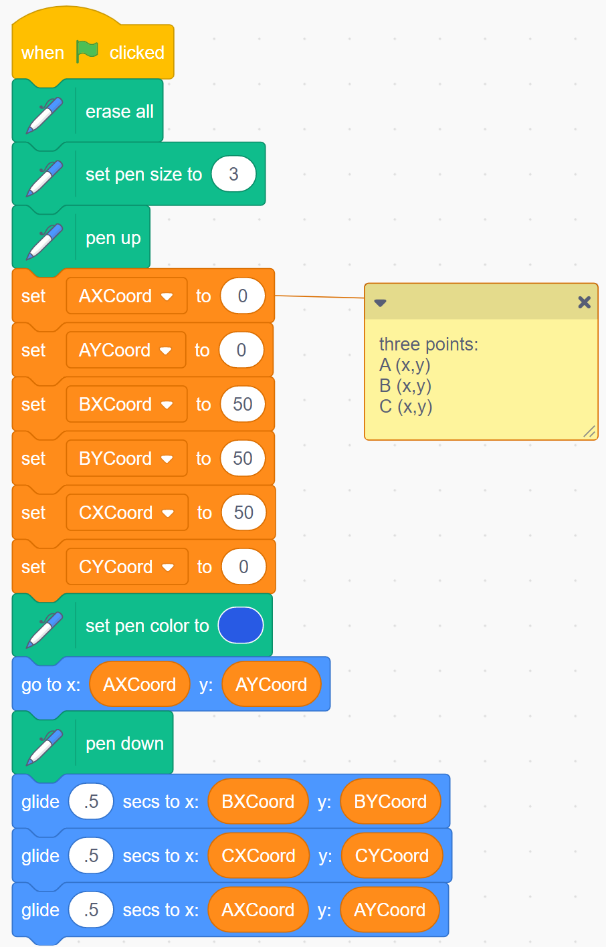                                                                  If you have a Scratch login, 
                                                                 save the project in your Scratch 
                                                                 account by selecting Remix 
                                                                 at the top of the screen.                                                                 A login is not required to work with 
                                                                 the code, but you will not be able to  
                                                                 save your changes without it.1. When you run the program by clicking on the green flag 
    above the stage, you should see a triangle drawn on the stage: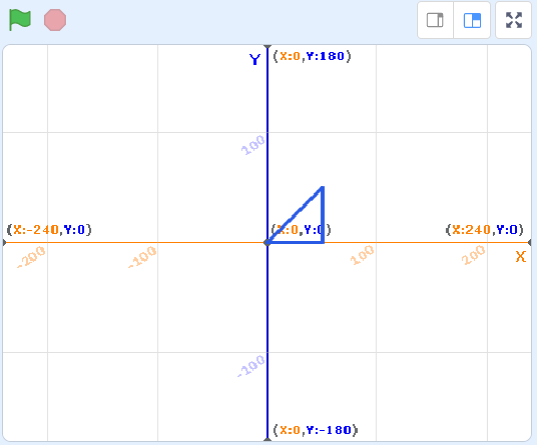 Here are the three points used to draw the triangle and where 
in the code you can see the instructions to plot them:     Label the points on the image of the triangle above using 
    A, B, and C.Let’s take a look at the code that draws the triangle.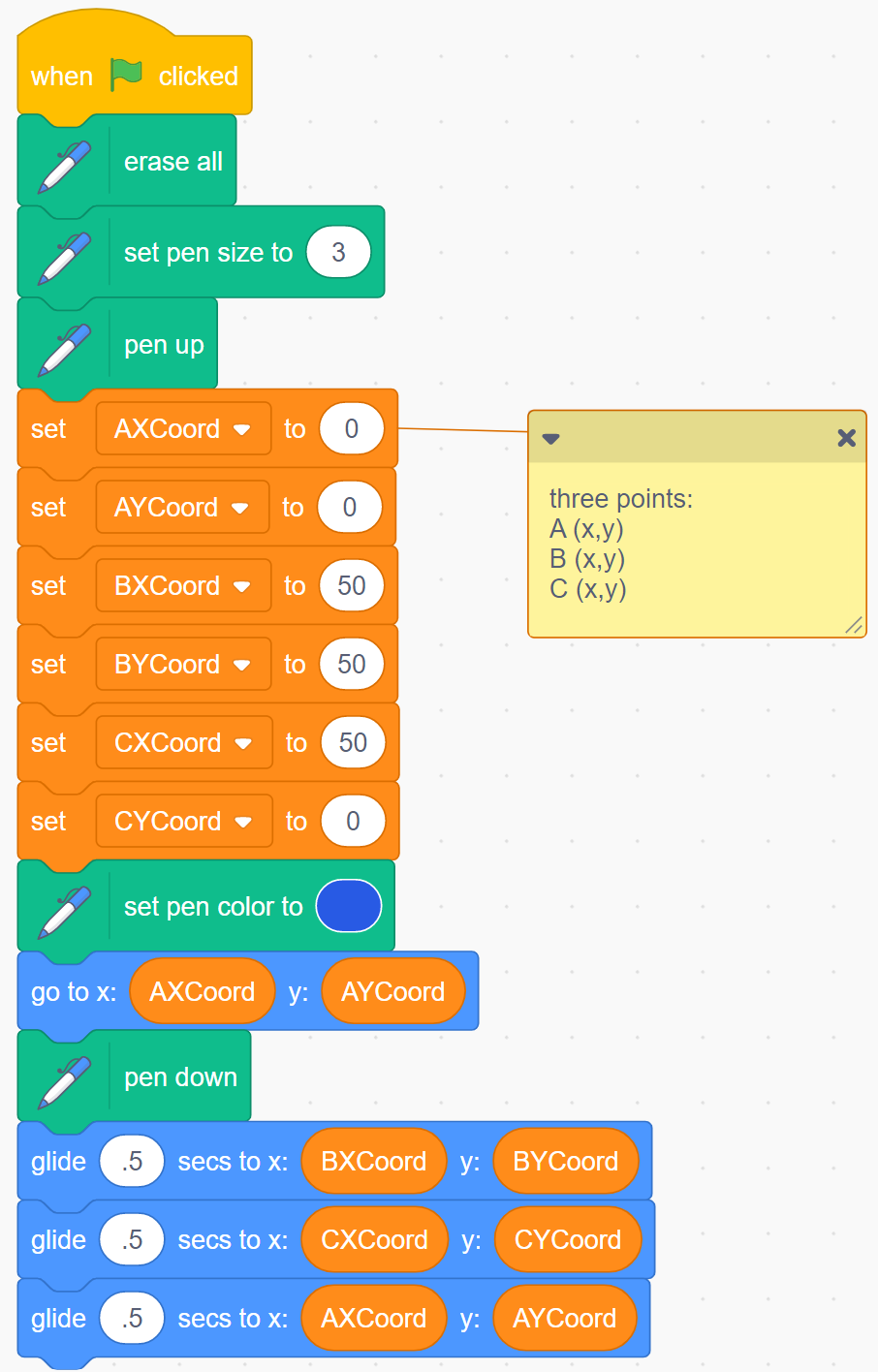 First, we set the pen colour to blue. 
We also set the drawer sprite to invisible, 
which is indicated below the stage.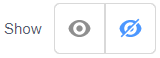 Then, we move the drawer sprite to the starting point, 
which is (AXCoord, AYCoord). We set these two variables 
to (0, 0) earlier in the code.Next, we put the pen down so that the sprite will leave a mark 
as it glides to each point.You can see that we glide the sprite to the B and C points 
and then back to the starting point, which is A.2. Adjust the points as indicated below and execute the program 
    to draw each triangle. 
    Sketch each triangle on the image of the stage provided.     3. Adjust the points two more times to make your own triangles. 
    Indicate what points you used and sketch the triangles on the 
    image of the stage.4. Indicate the points that would be needed to make each 
    of these triangles. 
    You can check your answers by entering the points 
    in the application.In Master 5, you will adjust the application so that it contains subprograms.Additional ChallengeAlter the application to draw a rectangle with vertices A(0, 0), 
B(100, 0), C(100, 50), and D(0, 50).
Then change the coordinates in your application to draw 2 more different rectangles.Point A (0,0)Point B (50,50)Point C (50,0)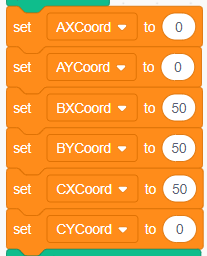 PointsTrianglea) A(0, 0) B(50, 100) C(100, 0)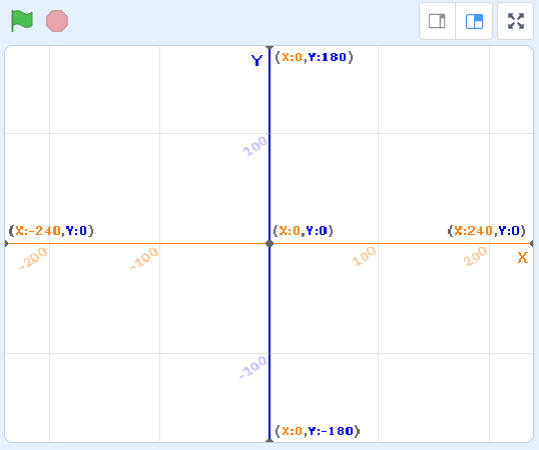 b) A(–100, 100) B(0, 0) C(–100, 0)c) A(–100, –100) B(–50, –50) C(–100, 0)PointsTrianglea) b) PointsTrianglea) 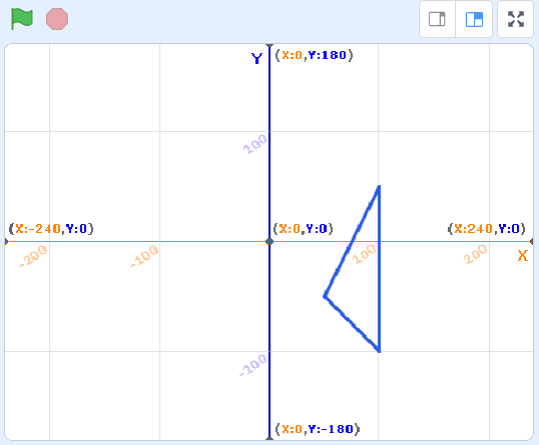 b) 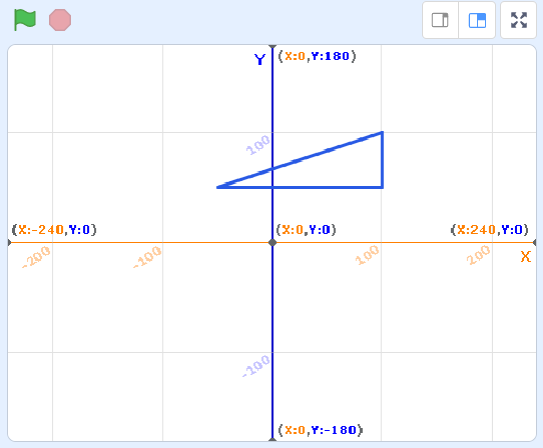 